Проверочный тест по сказке «Серая Шейка» Д.Мамин-СибирякВыполнил___________________________________Дата_____1. В какой книге вы можете найти произведение «Серая Шейка» .(раскрась кружок)                  Объясни своё мнение:________________________________________________________________________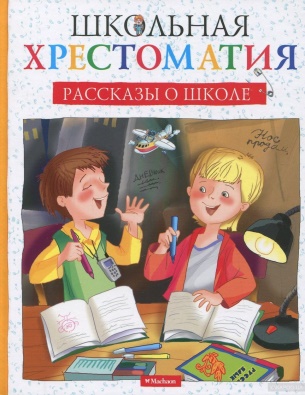 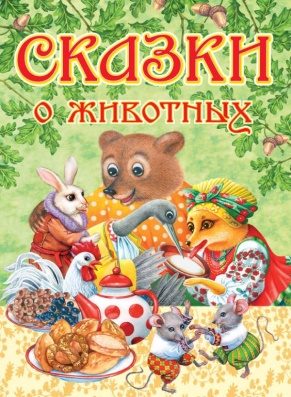 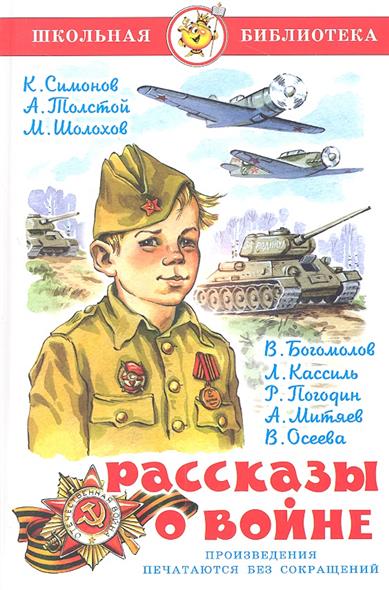 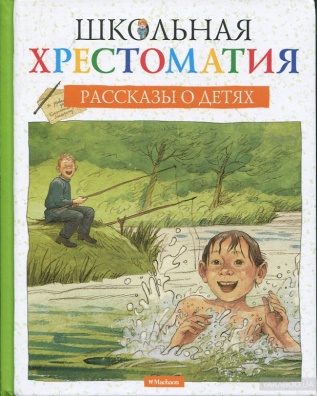 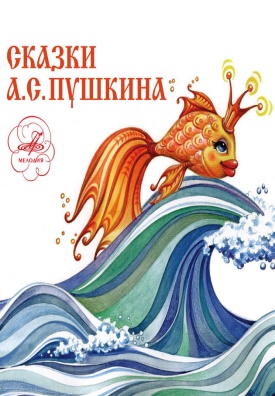 ________________________________________________________________________________________________________________________________________________________________________________________________2. О каких перелётных птицах вы прочитали в сказке?__________________________________________________________________________3. Какие  сказки ещё вы знаете о перелётных птицах?___________________________________________________________________________4.Словарная работа: Объясни значение выражений. а)«Душа в пятки ушла»-__________________________________________________б) Роковой день___________________________________________________________в) Сажень-________________________________________________________________г)Полынья-_______________________________________________________________5. Почему Серая Шейка не улетела вместе с другими на юг?_______________________________________________________________________________6.Почему Утка-мать старалась казаться веселой и плакала только потихонечку от всех?______________________________________________________________________________7.Какой совет давала мать Серой Шейке перед расставанием?_______________________________________________________________________________8. Какого героя характеризует это качество? (соедини стрелками )                                              Утка                                                  Селезень                              доброта                    равнодушие                     сочувствие                безразличие            забота                     бессердечность            любовь              эгоизм                      храбрость                         самоотверженность                                 лентяйство9. Давай попробуем  провести  дискуссию  по  следующему  вопросу:«Должна ли была Старая утка оставлять Серую Шейку одну зимовать на речке?»ДА, потому что _____________________________________________________________________________________________________________________________________НЕТ, потому что_________________________________________________________________________________________________________________________________________10. Какие чувства испытывала Серая Шейка после осеннего отлета утиного косяка? __________________________________________________________ 11.Вспомни эпизод  из сказки , когда наступила зима.  Продолжи.Серая шейка была в отчаянии, потому  что__________________________________________________________________________________________________________________________________________________________________________________________________________________________________________________________________________________Огорчение Серой Шейки дошло до последней степени, когда ______________________________________________________________________________________________________________________________________________________________12. С кем в лесу подружилась Серая Шейка?________________________________________13.Выбери  и подчеркни из списка то, что объединяло Серую Шейку и Зайца.1.страх перед лисой               3.беззаботность                     5.умение нырять2.одиночество                        4.беззащитность                    6.желание летать14. Почему  лиса не  смогла  съесть Серую  шейку  сразу же,  как  только началасьзима и речка стала замерзать?  ______________________________________________ 15. Напиши краткий пересказ с помощью иллюстрации , чем заканчивается сказка .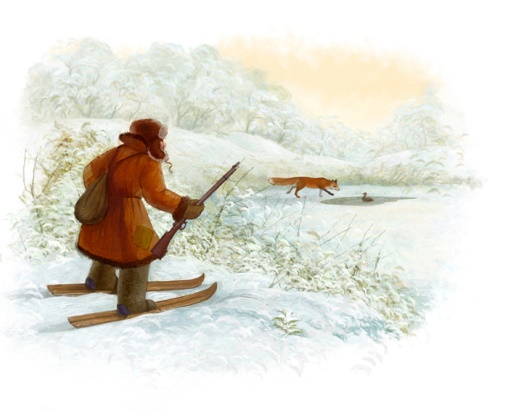 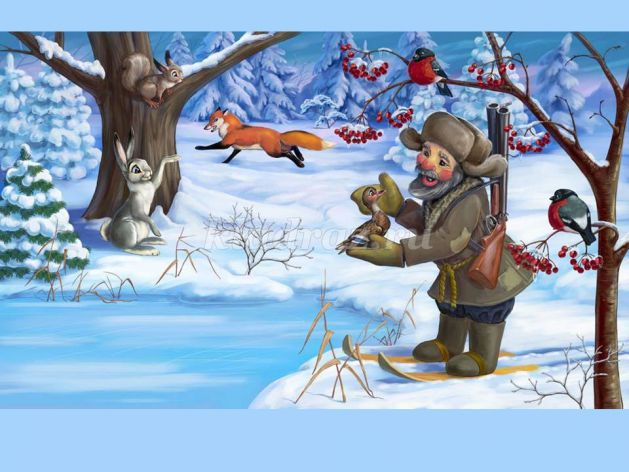 ________________________________________________________________________________________________________________________________________________________________________________________________________________________________________________________________________________________________________________________________________________________________________________________________________________________________________________________________________________________________________________________________________________________________________________________________________________________________________________________________________________________________________________________________________________________________      